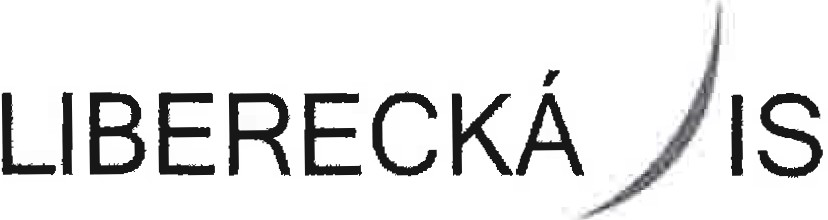 Liberecká IS, a.s., Mrštíkova 3, 461 71 Liberec Illtel: xxxxail: xxxxIČO: 254 501 31DIČ: CZ25450131www.libereckais.czČíslo smlouvy poskytovatele: 2014/1/014 Cís/o smlouvy objednatele.·. 	_DODATEK ČÍSLO 2, SMLOUVY O POSKYTOVÁNÍ SLUŽEBV  OBLASTI VEŘEJNĚ DOSTUPNÉ SLUŽBY ELEKTRONICKÝCH KOMUNIKACÍČÍSLO SMLOUVY POSKYTOVATELE: 2014/1/014 	SMLOUVA JE UZAVŘENA DLE ZÁKONA Č. 89/2012 SB., OBČANSKÝ ZÁKONÍK	Smluvní strany1.	Subjekt:se sídlem: Zastoupený: IČ:DIČ:Zdravotnická záchranná služba Libereckého kraje, příspěvková organizaceKlášterní 954/5, 460 01 LiberecMUDr. Luďkem Kramářem, MBA, ředitelem 467 44 991CZ46744991Bank. spojení:Společnost je zapsána v OR vedeném u Krajského soudu v ůstr nad Labem v oddílu Pr, vložce číslo 738.'(dále jen Objednatel)2..	Subjekt: se sídlem:Zastoupený: IČ:DIČ:Liberecká IS, a.s.Mrštíkova 3, Liberec Ill, PSČ 461 71Ing. Jaroslavem Burešem, MBA, statutárním ředitelem 254 50 131CZ25450131Bank. spojení:  ČSOB, č.ú.: xxxxSpolečnost je zapsána v OR vedeném u Krajského soudu v Ústí nad Labem v oddílu B, vložce číslo 1429.(dále jen Poskytovatel)oba společné též jako „Smluvní strany"Společnost je zapsána v Obchodním rejstříku u Krajského soudu v Ústí nad Labem v odd. B, vložce 1429.Stránka  1 z 3Číslo smlouvy poskytovatele: 2014/1/014 Číslo smlouvy objednatele.·. 	_lI. Předmět dodatku smlouvyDodatkem číslo 2 této smlouvy se nahrazuje Příloha číslo 1 smlouvy- Definice služby. Ostatní ustanovení této smlouvy zůstávají beze změny.Smluvní strany berou na vědomí, že tato smlouva bude uveřejněna v registru smluv podle zákona č. 340/2015 Sb., o zvláštních podmínkách účinnosti některých smluv, uveřejňování těchto smluv a o registru smluv (zákon o registru smluv).Smluvní strany berou na vědomí, že jsou povinny označit údaje ve smlouvě, které jsou chráněny zvláštními zákony (obchodní, bankovní tajemství, osobní údaje, ...) a nemohou být poskytnuty, a to šedou barvou zvýraznění textu. Neoznačení údajů je považováno za souhlas s jejich uveřejněním a za souhlas subjektu údajů.Smlouva nabývá účinnosti nejdříve dnem uveřejnění v registru smluv podle § 6 odst. 1 zákona č. 340/2015 Sb., o zvláštních podmínkách účinnosti některých smluv, uveřejňování těchto smluv a o registru smluv (zákon o registru smluv).Smluvní strany berou na vědomí, že plnění podle této smlouvy poskytnutá  před  její  účinností jsou plnění bez právního důvodu a strana, která by plnila před účinností této smlouvy, nese veškerou odpovědnost ·za případné škody takového plnění bez právního důvodu, a to  i  v případě, že druhá strana  takové plněni přijme a potvrdí  jeho  přijetí.Dodatek číslo 2 je vyhotoven ve dvou paré , kde·každá strana obdrží po jednom paré.Smlouva nabývá platností dnem jejího podpisu oběma smluvními stranami.Příloha č. 1 smlouvy -  Definice službySpolečnost je zapsána v Obchodním rejstříku u Krajského soudu v Ústl nad Labem v odd. B, vložce 1429.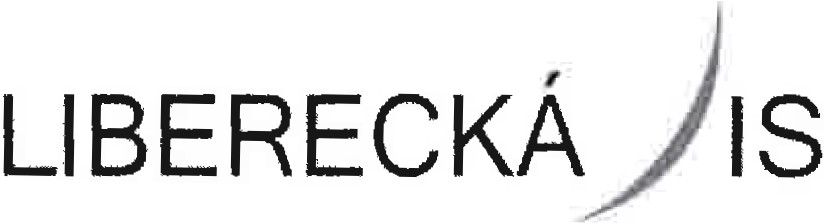 Stránka 2 z 3Cís/o smlouvy poskytovatele: 2014/1/014Cís/o smlouvy objednatele: 		_Služba dle Předmětu smlouvy je poskytována 24 hodin denně 7 dní v týdnu, s výjimkou přerušení dodávek služeb specifikovaných v článku X. této smlouvy.Ostatní ujednání·smlouvy se dodatkem č. 2  nemění.V Liberci dne: Za Objednatele:2 6 -04- 2018V Liberci dne:Za Poskytovatele:11.4.2018MUDr. Luděk Kramář, MBAředitelIng. Jaroslav Bureš, MBAstatutární ředitelSpolečnost je zapsána v Obchodním rejstříku u Krajského soudu v Ústí nad Labem  v odd. B, vložce 1429.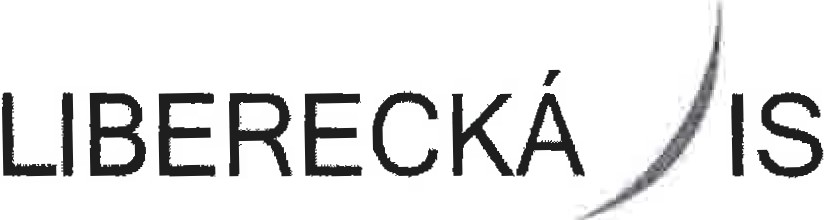 Stránka 3 z 3Poskytov né službyPoskytov né službyPoskytov né službyPoskytov né službyPopis položek (služeb)IMnožství(počet jednotek)Jednotková cena bez DPHCelkem cena bez DPHPoskytování konektivity do Internetu - předání internetové konektivity o kapacitě Mbit/s na optických portech E2000  (nebo LCdle skutečnosti) .V ceně služby je zahrnutý dohled nad portem služby (v  aktivním   prvku   Cisco   ZZSLK   a450,00 Kč200,00 Kč  aktivním prvku Cisco PČR.)450,00 Kč200,00 KčPoskytování konektivity do Internetu pro objekt  ,,NELI"     -   předání    internetovékonektivity o kapacitě Mbit/s na optických portech E2000 (nebo LCdle skut ečnosti).V ceně služby je zahrnutý dohled nad portemslužby (v aktivním prvku Cisco WS-C2960 umístěném v budově ZZSLK serverovna HUSOVA)4050,00 Kč2 000,00 Kčveřejné IP v4 adresyPČR- 3ks NELI - 6ks91,00 Kč9,00 KčCelkem cena služby měsíčně:Celkem cena služby měsíčně:Celkem cena služby měsíčně:2 209,- Kč